169/20Mineral Titles Act 2010NOTICE OF LAND CEASING TO BE A MINERAL TITLE AREAMineral Titles Act 2010NOTICE OF LAND CEASING TO BE A MINERAL TITLE AREATitle Type and Number:Exploration Licence 30837Area Ceased on:17 April 2020Area:21 Blocks, 66.28 km²Locality:QUARTZName of Applicant(s)/Holder(s):100% PINNACLE EXPLORATION PTY LTD [ACN. 605 748 196]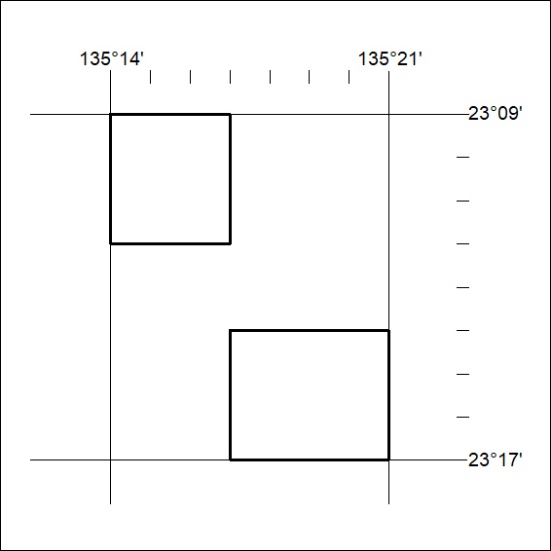 